NÁRODNÁ RADA SLOVENSKEJ REPUBLIKYIII. volebné obdobieČíslo: 1392/2004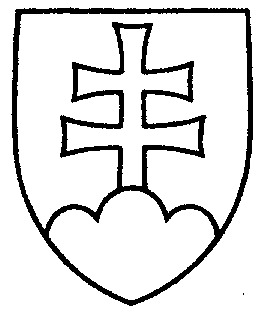 1262UZNESENIENÁRODNEJ RADY SLOVENSKEJ REPUBLIKYz 20. októbra 2004k návrhu skupiny poslancov Národnej rady Slovenskej republiky na vydanie zákona, ktorým sa mení a dopĺňa zákon Slovenskej národnej rady č. 564/1991 Zb. o obecnej polícii v znení neskorších predpisov (tlač 877) – prvé čítanie	Národná rada Slovenskej republiky	po prerokovaní návrhu skupiny poslancov Národnej rady Slovenskej republiky na vydanie zákona, ktorým sa mení a dopĺňa zákon Slovenskej národnej rady
č. 564/1991 Zb. o obecnej polícii v znení neskorších predpisov (tlač 877), v prvom čítaní	r o z h o d l a,  že	podľa § 73 ods. 4 zákona Národnej rady Slovenskej republiky
č. 350/1996 Z. z.  o rokovacom poriadku Národnej rady Slovenskej republiky v znení neskorších predpisov	nebude pokračovať v rokovaní o tomto návrhu zákona.     Pavol   H r u š o v s k ý   v. r.  predsedaNárodnej rady Slovenskej republikyOverovatelia:Ľudmila  M u š k o v á   v. r. Jozef  Š i m k o   v. r.